ས་གནས་གཞུང་ཐེངས་གཉིས་པ། རྫོང་ཁག་ཚོགས་འདུ་ཐེངས་ ༥ པའི་གྲོས་ཆོད།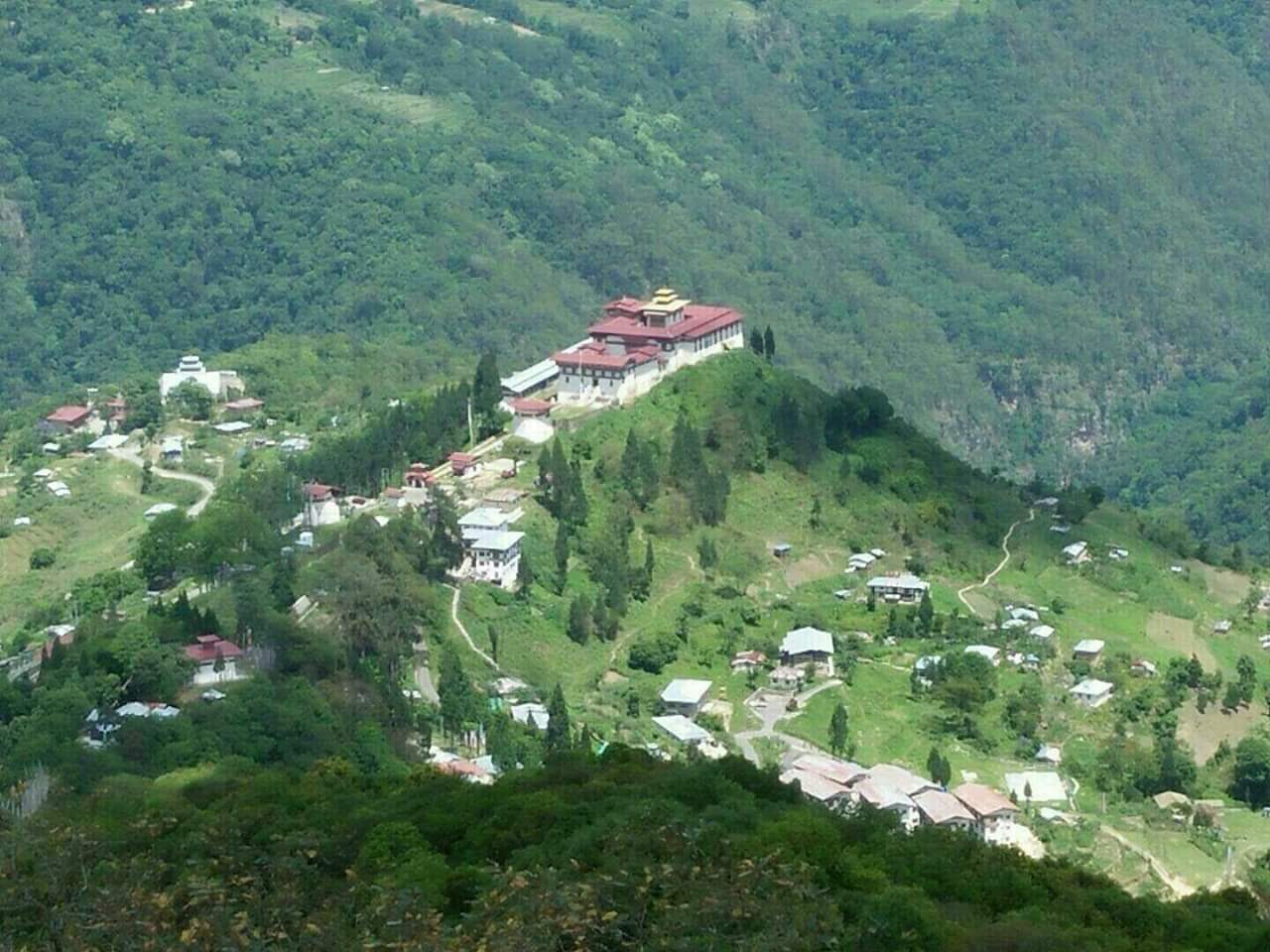 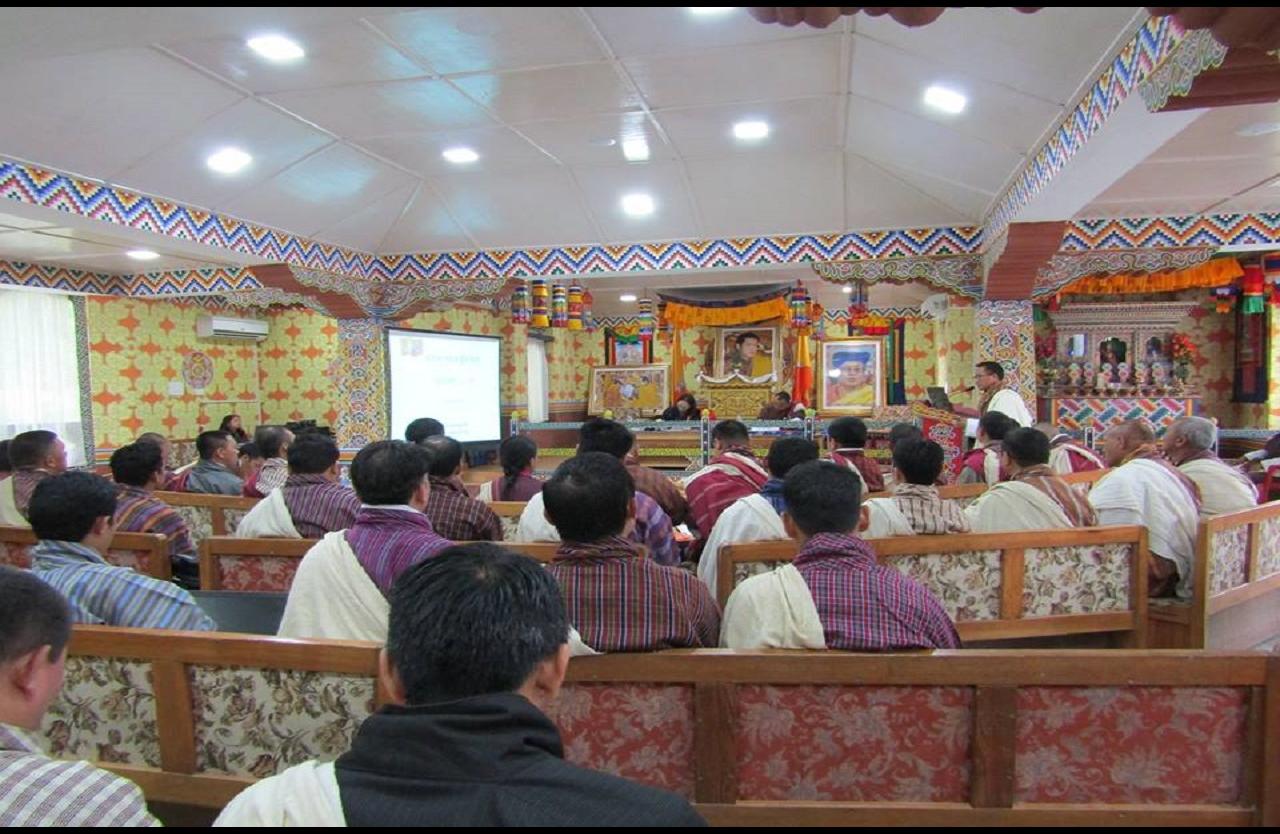 དར་དཀར་ན་རྫོང་ཁག།༼སྤྱི་ཚེས་ ༡༡-༣-༢༠༡༩ ལས་ ༡༢-༣-༢༠༡༩ ལུ།༽ཉིནམ་དང་པ།༡༽ འགོ་བཙུགས་རྟེན་འབྲེལ་གྱི་མཛད་རིམ།རྫོང་ཁག་ཚོགས་འདུ་ཐེངས་ ༥ པ་འདི་ གཟའ་སྐར་ཕུན་སུམ་ཚོགས་པའི་ཉིནམ་དང་བསྟུན་ རང་ལུགས་གནམ་ལོ་ས་མོ་ཕག་ལོ་རང་ཟླ ༢ པའི་ཚེས་ ༥   སྤྱི་ལོ་ ༢༠༡༩ ཟླ་ ༣ པའི་ཚེས་ ༡༡ ལུ་ སྔར་སྲོལ་ལམ་ལུགས་ཐོགས་ བཞུགས་གྲལ་ཕུན་སུམ་ཚོགས་པའི་མཛད་རིམ་དང་བཅས་འགོ་བཙུགས་གནང་ཡོད།༢༽ ཁྲི་འཛིན་གྱིས་འགོ་འབྱེད་གསུང་བཤད། ཁྲི་འཛིན་གྱིས་ ད་རེས་ རྫོང་ཁག་ཚོགས་འདུ་ཐེངས་ ༥ པ་ འཚོགས་གནང་པའི་སྐབས་ལུ་་བྱོན་གནང་མི་ སྐུ་མགྲོན་ལྟ་རྟོག་པ་དྲགོས་རབ་མཆོག་གི་གཙོས་པའི་ ལུང་ཕྱོགས་དང་ལས་ཁུངས་ཁག་གི་འགོ་དཔོན་ཡོངས་ལུ་ རྫོང་ཁག་ཚོགས་འཐུའི་འཐུས་མི་ཆ་མཉམ་དང་ ལྷ་པར་དུ་ཁྲི་འཛིན་ང་རའི་་ཁ་ཐུག་ལས་་བྱོན་པ་ལེགས་སོ་ཡོད་ཟེར་ཞུ་ཡོདཔ་དང་ ད་རེས་་ཀྱི་ ཞལ་འཛོམས་ཚོགས་དགོ་པའི་དམིགས་ཡུལ་འདི་གཙོ་བོ་རང་ འཆར་ལོ་༢༠༡༨-༢༠༡༩ གི་འཆར་དངུལ་གནས་རིམ་སྙན་ཞུ་ཕུལ་ནི་ དེ་ལས་ འཆར་ལོ་ ༢༠༡༩ དང་ ༢༠༢༠ གི་འཆར་དངུལ་ཆ་འཇོག་གནང་ནི་ཨིནམ་མ་ཚད་ རྒེད་འོག་ ༡༤ ལས་ རྒེད་འོག་ཚོགས་སྡེ་བརྒྱུད་དེ་ཕུལ་མི་གྲོས་གཞི་དང་  ཚོགས་ཐེངས་བཞི་པའི་་བསྐྱར་ཞིབ་འབད་ནི་ཚུ་ཨིན། ད་རེས་ཚོགས་ཐེངས་འགོ་མ་བཙུགས་པའི་དྲོ་པ་ འཐུས་མི་ཚུ་ག་ར་ གྲྭ་ཚང་ནང་ལུ་དཀར་མེ་སྟོང་མཆོད་ཕུལ་ཡོད་ ཨིན་རུང་ འཐུས་མི་དག་པ་གཅིག་གི་མ་ལྷོདཔ་ལས་ ཤུལ་ལས་འབད་བ་ཅིན་ ག་ར་ཚངམ་སྦེ་འོང་དགོཔ་སྦེ་གསུང་གནང་ཡོད་ འདི་བཟུམ་ལས་རིམ་འགོ་འདྲེན་འཐབ་མི་འདི་གཙོ་བོ་རང་ སྔར་སྲོལ་ལམ་ལུགས་ཚུ་ཧ་གོ་ཐབས་ལུ་དམིགས་ཏེ་ཨིན་ཟེར་ཚོགས་དམངས་ལུ་ཞུ་གནང་ཡི། རྫོང་ཁག་ཚོགས་འདུ་ནང་ལུ་ ག་ར་གིས་བཅའ་མར་གཏོགས་ཏེ་ གསུང་གྲོས་ཞིབ་ཞིབ་སྦེ་གནང་སྟེ་གྲོས་ཆོད་ཚུ་ལེགས་ཤོམ་སྦེ་བཏོན་ཚུགས་པའི་རེ་བ་དང་བཅས་འགོ་བཙུགས་གནང་ཡོདཔ་ཨིན།ཚོགས་ཐེངས་བཞི་པའི་བསྐྱར་ཞིབ། ༡༽ རྫོང་ཁག་ཚོགས་འདུའི་ཚོགས་ཆུང་སྐོར།ས་གནས་གཞུང་ཐེངས་གཉིས་པའི་ རྫོང་ཁག་ཚོགས་འདུ་ཐེངས་དང་པ་ཚོགས་པའི་སྐབས་ལུ་ ས་གནས་གཞུང་གི་བཅའ་ཁྲིམས་ ༢༠༠༩ ཅན་མ་དང་འཁྲིལ་ སྒྲིག་ཁྲིམས་ཚོགས་ཆུང་ ཁྲིམས་བཟོ་ཚོགས་ཆུང་དང་ལྟ་རྟོག་དང་དབྱེ་ཞིབ་ཚོགས་ཆུང་ཟེར་བཟོ་གནང་ཡོད་ ཨིན་རུང་ སྒྲིག་ཚོགས་ཆུང་གི་ཁྲི་འཛིན་དང་འཐུས་མི་ཚུ་གི་འབད་བ་ཅིན་ འཐུས་མི་ཚུ་ལུ་སྦྱོང་བརྡར་མེད་པའི་དཀའ་ངལ་དང་ ལག་ལེན་འཐབ་པའི་ནམ་དུས་ལུ་ཉིན་འཐུས་ཚུ་རྒེད་འོག་གི་ཉིན་འཐུས་མ་དངུལ་ལས་བཏང་དགོཔ་ལས་ མ་དངུལ་ཚུ་ལངས་མ་ཚུགས་པའི་སྙན་ཞུ་ཚོགས་དམངས་ལུ་ཕུལ་ཡོདཔ་མ་ཚད་ བཅའ་ཁྲིམས་ལྟར་དུ་འབད་བ་ཅིན་ ལོ་རེ་ནང་ལུ་འཐུས་མི་ཚུ་སོར་དགོ་པའི་གྲོས་འབུལ་ཕུལ་མི་ལུ་ དངུལ་རྩིས་ཀྱི་ལམ་ལུགས་ལས་འབད་བ་ཅིན་ ས་གནས་གཞུང་གི་འགོ་ཁྲིདཔ་ཚུ་གི་ཉིན་འཐུས་ཚུ་ཆ་མཉམ་རྒེད་འོག་ནང་ལུ་ཨིནམ་ལས་སོ་སོ་སྦེ་ཐོབ་ཐབས་མིན་འདུག་ཟེར་ཚོགས་དམངས་ལུ་དོགས་སེལ་འབད་གནང་ཡི་  གནད་དོན་འདི་གི་ཐད་  ས་གནས་གཞུང་གི་བཅའ་ཁྲིམས་ ༢༠༠༩ ལེའུ་ ༡༣ པ་དང་ བཅའ་ཡིག་དང་སྒྲིགས་གཞི་ ༢༠༡༢ པའི་ལེའུ་ ༡༥ ཅན་མ་ལྟར་དུ་ ཚོགས་ཆུང་ ༣ འདི་ལག་ལེན་འཐབ་དགོཔ་སྦེ་འཁོད་ཡོདཔ་ལས་ ལག་ལེན་འཐབ་པའི་སྐབས་ལུ་མ་དངུལ་གྱི་དཀའ་ངལ་ཚུ་འཐོན་དོ་ཡོདཔ་ལས་བརྟེན་ འཆར་དངུལ་ལས་ཁུངས་ཀྱི་ཁ་ཐུག་ལས་ འཆར་ལོ་ ༢༠༡༩-༢༠༢༠ ནང་ལུ་རང་གསུང་གྲོས་ཚུ་གནང་སྟེ་ རྫོང་ཁག་ཚོགས་འདུའི་ཚོགས་ཆུང་གི་དོན་ལུ་མ་དངུལ་སོ་སོ་སྦེ་བཞག་གནང་དགོ་པའི་ཞུ་བ་འཆར་དངུལ་ལས་ཁུངས་ལུ་ཕུལ་ནི་སྦེ་གྲོས་ཆོད་གྲུབ།ཚོགས་ཆུང་ ༢ གཉིས་ཀྱི་འཐུས་མི་ཚུ་སྔར་བཞིན་རང་འཇགས་སྦེ་བཞག་དགོ་པའི་གྲོས་ཆོད་གྲུབ་ཡོད་རུང་ སྒྲིག་ཁྲིམས་ཚོགས་ཆུང་གི་འཐུས་མི་ཚུ་སོར་ཡོདཔ་ཨིན་ དེ་ཡང་ ༡༽ དོན་གྲུབ། དམངས་མི་ ལ་རྒྱབ་རྒེད་འོག་ ཁྲི་འཛིན། ༢༽ པདྨ་དབང་མོ་ཏ་མང་།གེ་སར་གླིང་རྒཔོ་ འཐུས་མི། ༣༽ དངོས་གྲུབ་ཚེ་རིང་། འཁྱིལ་སྦིས་ས་དམངས་མི། འཐུས་མི། ༤༽ སངས་རྒྱས་རྡོེ། དཀར་ན་དམངས་མི། འཐུས་མི། སཱན་ཏ་བྷ་དུར་སུ་བྷ་ཚུ་ཨིན།  ད་ལས་ཕར་ ལྟ་རྟོག་དང་དབྱེ་ཞིབ་ཚོགས་ཆུང་དང་ཁྲིམས་བཟོ་ཚོགས་ཆུང་ཚུ་ཡང་སྒྲིང་སྒྲིང་སྦེ་ལག་ལེན་འཐབ་ནི་ཨིནམ་མ་ཚད་  ཚོགས་ཆུང་གི་འཐུས་མི་ཚུ་ལུ་སྦྱོང་བརྡར་ལས་རིམ་དང་འཁྲིལ་བྱིན་དགོ་པའི་གྲོས་ཆོད་གྲུབ།༢༽ གཞུང་ལམ་གཡས་གཡོན་ནང་ཁྱིམ་ཉམས་བཅོས་སྐོར།འདས་པའི་རྫོང་ཁག་ཚོགས་འདུ་ནང་ལུ་ གཞུང་ལམ་གཡས་གཡོན་ནང་ལུ་ཁྱིམ་ཉམས་བཅོས་ཀྱི་ དོགས་སེལ་གནང་དགོཔ་སྦེ་ ཞབས་ཏོག་ལྷན་ཁག་ལུ་ཕུལ་ཡོདཔ་བཞིན་ ཞབས་ཏོག་ལྷན་ཁག་གི་དྲུང་ཆེན་ནས་ ཁ་གསལ་སྦེ་ཡིག་ཐོག་གུར་ཕུལ་མི་ཚུ་འཐུས་མི་ཡོངས་ལུ་གོ་བརྡ་སྤྲོད་ཡོདཔ་ལས་ ད་ལས་ཕར་འདི་དང་འཁྲིལ་ལག་ལེན་འཐབ་འབད་དགོ་པའི་གྲོས་འཆམ་བྱུང་ཡི། དེ་ཡང་ གནམ་ལོ་༢༠༠༤ གི་ཧེ་མ་རྐྱབ་མི་ཚུ་ ཉམས་བཅོས་ཆུང་ཀུ་ཚུ་འབད་ཆོག་ ཨིན་རུང་ ཉམས་བཅོས་ཀྱི་མིང་ཐོག་ཁར་ སླར་ལོག་རྐྱབ་ནི་དང་རྒྱ་བསྐྱེད་འབད་ནི་མ་ཆོག་སྦེ་འདུག།༣༽ གྲོང་གསེབ་ནང་ལུ་ཁྱིམ་རྐྱབ་ནིའི་ས་ཁྲ་སྐོར།རྫོང་ཁག་བཟོ་རིག་འགོ་དཔོན་གྱི་ཁ་ཐུག་ལས་ འདས་པའི་རྫོང་ཁག་ཚོགས་འདུའི་གྲོས་ཆོད་ལྟར་དུ་ མི་སེར་ཉམས་ཆུང་ཚུ་གི་འབད་ཚུགས་པའི་ས་ཁྲ་ཚུ་ཁག་བཞི་ལུ་དབྱེ་སྟེ་བཟོ་ཕུལ་ཡོད་པའི་སྙན་ཞུ་ཕུལ་ཡི་ འདི་ཡང་ རང་ལུགས་ཀྱི་ཁྱིམ་ཐོག་ཚད་གཉིས་འབད་མི་རབ་ ཐོག་ཚད་གཅིག་ ཨི་ཀྲ་གི་འབད་མི་རབ་ རྡོ་གི་འབད་མི་ཐོག་ཚད་གཅིག་རབ་དང་ འབྲིང་ཨིཀ་རག་གི་འབད་མི་གཅིག་ ཚུ་ཨིན་པའི་ཁ་གསལ་སྦེ་གོ་བརྡ་སྤྲོད་གནང་ཡི། དེ་དང་འབྲེལ་ རྒེད་འོག་གི་ཁ་ཐུག་ལས་ ཤུལ་ལས་ཁྱིམ་དང་འབྲེལ་བའི་དཀའ་ངལ་མི་བྱུང་ནིའི་དོན་ལུ་ གློག་མེ་ལས་འཛིན་དང་ལས་སེལ་ལས་ཁུངས་ལས་གནང་བ་ཚུ་ལེན་དགོ་པའི་གྲོས་འཆམ་བྱུང་ཡི། ༤༽ དོ་ལམ་སྐོར།རྫོང་ཁག་དངུལ་རྩིས་འགོ་དཔོན་གྱི་ཁ་ཐུག་ལས་ དོ་སྐྱེལ་དང་རྟའི་འཐུས་ཐོབ་ལམ་ དཀའ་ཐུབ་ཀྱི་འཐུས་ཐོབ་ལམ་ ཉིན་འཐུས་ཀྱི་འཐུས་ཐོབ་ལམ་ཚུ་གི་གོ་བ་ཁ་གསལ་སྦེ་གསལ་ཞུ་ཕུལ་ཡི་ དེ་ཡང་ ༡༽ དོ་སྐྱེལ་དང་རྟའི་འཐུས་ཐོབ་ལམ་གྱི་ས་སྒོ།རྡོ་རོ་ན་ཆུང་བ་དང་ཆེ་བ། ཚ་ལམ་སྦྱིས། ས་དམར་ཆུ། ཐ་ས།༢༽ དཀའ་ཐུབ་ཀྱི་འཐུས་ཐོབ་ལམ་གྱི་ས་སྒོ།ཕུན་སུམ་སྒང་། ལུང་བསྟན་སྒང་། སྒུམ་ལ། ནི་ཅུ་ལ། རྡོ་རོ་ན་ཚུ་ལུ་ ༢༠༠༠། ཀརྨ་གླིང་་ལུ་ ༡༠༠༠།༣༽ ཉིན་འཐུས་ཐོབ་ལམ་གྱི་ས་སྒོ།ལ་རྒྱབ་ལུ་ ཉིན་ ༢། རྡོ་རོ་ན་ལུ་ཉིན་ ༢། ལྷ་མོའི་རྫིང་ཁ་ལུ་ཉིན་ ༣།གོང་ལུ་ དངུལ་རྩིས་འགོ་དཔོན་གྱི་གྲོས་དོན་ཕུལ་མི་ལུ་འཐུས་མི་ཆ་མཉམ་གྱི་སྔར་བཞིན་བཞག་དགོ་པའི་རྒྱབ་སྐྱོར་ཕུལ་ཡོད་རུང་ གཞུང་གི་སྲིད་བྱུས་དང་ལམ་ལུགས་ཚུ་ལུ་ཡང་ལྟ་དགོཔ་བྱུངམ་ལས་བརྟེན་ དཀའ་ཐུབ་ཀྱི་འཐུས་ ༤༠༠༠ སྦེ་ཐོབ་ཡོད་མི་འདི་ ༢༠༠༠ སྦེ་སྤྲོད་ནི་དང་ ཀརྨ་གླིང་གི་ཐད་དུ་ད་ལྟོ་སྤྲོད་མི་ལས་ཕྱེད་ཀ་སྦེ་སྤྲོད་དགོ་པའི་འཐུས་མི་ཞལ་འཆམ་ཐོག་ལུ་གྲོས་ཆོད་གྲུབ།དོ་སྐྱེལ་དང་རྟའི་འཐུས་ཐོབ་ལམ་ཐད་ ག་ར་ཆ་འཇོག་གྲུབ་པའི་ཁར་ ནི་ཅུ་ལ་ལུ་ཡང་དཀའ་ངལ་ཡོདཔ་ལས་བརྟེན་ཐོབ་དགོཔ་སྦེ་བཞག་ཡོདཔ་མ་ཚད་ ཀརྨ་གླིང་ལུ་འབད་བ་ཅིན་གནམ་དགུན་ལུ་དཀའ་ངལ་མེདཔ་ལས་བརྟེན་ གནམ་བྱཱར་ལུ་རྐྱངམ་གཅིག་ཐོབ་སྦེ་བཞག་ཡོད་པའི་གྲོས་ཆོད་གྲུབ།དེ་ལས་ ཉིན་འཐུས་ཐོབ་ལམ་ཚུ་སྔར་ག་ཨིནམ་སྦེ་བཞག་དགོ་པའི་གྲོས་ཆོད་གྲུབ་གནང་ཡོདཔ་མ་ཚད་ གོང་འཁོད་གནད་དོན་ཚུ་ཆ་མཉམ་ སྤྱི་ལོ་ ༢༠༡༩ སྤྱི་ཟླ་ ༤ པ་ནང་ལས་བསྟར་སྤྱོད་འབད་དགོཔ་སྦེ་གྲོས་འཆམ་བྱུང་ཡོདཔ་ཨིན།འཆར་དངུལ་ཆ་འཇོག་དང་རྒེད་འོག་ཚོགས་སྡེ་ལས་ལྷོད་པའི་གྲོས་གཞི་ཚུའི་གྲོས་ཆོད།༡༽ རྫོང་ཁག་དངུལ་རྩིས་འགོ་དཔོན་གྱི་ཁ་ཐུག་ལས་ འཆར་ལོ་ ༢༠༡༨-༢༠༡༩ གི་ འཆར་དངུལ་ཆ་འཇོག་གྲུབ་སྦེ་ལྷོད་དེ་ཡོད་མི་འདི་ རྫོང་ཁག་ཚོགས་འདུའི་འཐུས་མི་ཡོངས་ལུ་གསལ་ཞུ་ཚུ་ཁ་གསལ་ཕུལ་ཡོདཔ་ཨིན། མ་དངུལ་བསྡོམས་ཀྱི་འབད་བ་ཅིན་ ས་ཡ་ ༧༧.༡༦༠ ཨིནམ་སྦེ་ཞུ་གནང་ཡོདཔ་ལས་ རྫོང་ཁག་ཚོགས་འདུའི་ཁ་ཐུག་ལས་འབད་རུང་མ་དངུལ་ཚུ་སྤྱོད་ནིའི་དོན་ལུ་དུས་ཚོད་གངམ་མེདཔ་ལས་བརྟེན་ བསྟར་སྤྱོད་དོན་ལུ་ཆ་འཇོག་གནང་ཡོདཔ་ཨིན།རྡོ་རོ་ན་རྒེད་འོག་གི་ རྩིས་ལོ་ ༢༠༡༨-༢༠༡༩ ནང་ལུ་ ཞིང་ལམ་སེལ་ནིའི་དོན་ལུ་འཆར་དངུལ་ས་ཡ་ ༤ བཞག་ཡོད་མི་ལས་ འཆར་དངུལ་སྤྱོད་ནི་གི་དུས་ཚོད་མེདཔ་ལས་བརྟེན་ ས་ཡ་ ༤ ལས་ ས་ཡ་ ༢ འདི་ཐབས་མེད་རྩིས་སྤྲོད་འབད་ཡོད་པའི་གྲོས་འཆམ་བྱུང་ཡོདཔ་ཨིན།༢༽ འཆར་ལོ་ ༢༠༡༩-༢༠༢༠ གི་འཆར་དངུལ་ཆ་འཇོག་གི་དོན་ལུ་ དངུལ་རྩིས་འགོ་དཔོན་ནས་ རྫོང་ཁག་ཚོགས་འདུའི་འཐུས་མི་ཡོངས་ལུ་གསལ་ཞུ་ཕུལ་ཡོདཔ་ཨིན། མ་དངུལ་བསྡོམས་ཀྱི་ ས་ཡ ༢༣༥.༩༦༩ གྲོས་འབུལ་ཕུལ་མི་འདི་ རྫོང་ཁག་དངུལ་རྩིས་ཚོགས་ཆུང་ནང་ལུ་གྲོས་བསྡུར་ཚུ་གནང་ཡོདཔ་ལས་ རྫོང་ཁག་འདུ་ལུ་ཆ་འཇོག་གི་དོན་ལུ་ཕུལ་མི་འདི་ འཐུས་མི་ཡོངས་ཀྱི་ཞལ་འཆམ་ཐོག་ལུ་གྲོས་ཆོད་གྲུབ་གནང་ཡོད།༣༽ སོ་ནམ་དང་འབྲེལ་བའི་སྐོར།སྒོ་གཞི་རྒེད་འོག་གི་འཐུས་མི་ཁ་ཐུག་ལས་ཞུ་བ་ཕུལ་མི་ནང་ལུ་ གཞུང་ལྟེ་བ་དང་རྫོང་ཁག་ཚུ་ལས་ སོན་རིགས་ཚུ་བཀྲམ་སྤེལ་འབད་མི་འདི་ ་རྒེད་འོག་གི་མ་ཤེསཔ་ལས་བརྟེན་ མི་སེར་ལས་ཉོགས་བཤད་བཀོད་དོ་ཡོདཔ་ལས་ མཉམ་འབྲེལ་ཐོག་ལུ་ལཱ་འབད་དགོ་པའི་ཞུ་བ་ཕུལ་མི་ལུ་ འཐུས་མི་གཞན་ཚུ་གི་འབད་རུང་རྒྱབ་སྣོན་ཚུ་ཕུལ་ཡོད་ ཨིན་རུང་སོ་ནམ་འགོ་དཔོན་གྱི་ཁ་ཐུག་ལས་ ལམ་ལུགས་གཅིག་སྒྲིང་སྒྲིང་མེད་མི་ལུ་བརྟེན་བྱ་སྟབས་མ་བདེཝ་ཚུ་ལེ་ཤ་འཐོན་དོ་ཡོདཔ་ལས་བརྟེན་ སོ་ནམ་རྒྱ་བསྐྱེད་ཀྱི་ཞབས་ཏོག་དང་འབྲེལ་བའི་ལམ་སྟོན་གཅིག་ཟིན་བྲིས་སྦེ་བཟོ་ཡོད་མི་འདི་ཚོགས་དམངས་ལུ་གསལ་ཞུ་ཕུལ་ཡོད་ ལམ་སྟོན་འདི་ལེགས་ཤོམ་ཨིན་རུང་གནས་སྐབས་ཅིག་ཚོགས་དམངས་ནས་ཆ་འཇོག་མེདཔ་ལས་བརྟེན་ ད་ལས་ཕར་ དཀའ་ངལ་ཚུ་སེལ་ཐབས་ཀྱི་དོན་ལུ་ སོ་ནམ་དང་སྒོ་ནོར་གྱི་རྒྱ་བསྐྱེད་འགོ་དཔོན་གྱི་འགྲུལ་བསྐྱོད་སྙན་ཞུ་གུར་རྒཔོ་གི་བདེན་དཔྱད་ཀྱི་རྟགས་བཀོད་དགོ་པའི་གྲོས་ཆོད་གྲུབ་གནང་ཡོད་ དེ་ལས་རྒེད་འོག་ནང་ལུ་ལཱ་ག་གཅིག་རང་འཐོན་རུང་ མཉམ་འབྲེལ་གྱི་ཐོག་ལུ་འབད་དགོ་པའི་གྲོས་འཆམ་བྱུང་ཡོདཔ་ཨིན།༤༽ ཚོད་བསྲེ་ཚོང་འབྲེལ་སྐོར།འབྲུག་རྗེས་སྒང་རྒེད་འོག་གིས་ཞུ་བ་ཕུལ་མི་ནང་ལུ་ མི་སེར་ཚུ་གིས་ གཞུང་གི་སྲིད་བྱུས་ནང་ཚོད་བསྲེ་ནང་འདྲེན་འཐབ་ནི་མར་ཕབས་འབད་ཐབས་ལུ་དམིགས་སྟེ་ ཚོད་བསྲེ་གི་ལཱ་འབད་ནིའི་སྤྲོ་བ་ལེན་ཏེ་ ཚོད་བསྲེ་ཚུ་ལེ་ཤ་སྦེ་བཙུགས་ཡོད་རུང་ ཚོང་འབྲེལ་འཐབ་ས་གཅིག་མེད་མི་ལུ་བརྟེན་དཀའ་ངལ་ཡོདཔ་ལས་ ཚོད་བསྲེ་ཚུ་ སློབ་གྲྭ་ལྟེ་བ་ཚུ་གི་ལེན་པ་ཅིན་དཀའ་ངལ་ཚུ་སེལ་ཚུགས་ནི་ཨིན་པའི་ཞུ་བ་ཕུལ་མི་ལུ་ རྒེད་འོག་གཞན་གྱི་འཐུས་མི་ཚུ་གིས་ཡང་དཀའ་ངལ་འདི་ཅོག་འཐདཔ་ཡོདཔ་སྦེ་ཞུ་བ་ཕུལ་གནང་ཡོད་ དེ་ལུ་ སོ་ནམ་དང་ཤེས་རིག་གི་ཁ་ཐུག་ལས་འབད་རུང་ནང་འཁོད་ལས་འཐོན་པའི་ཚོད་བསྲེ་ཚུ་ལེན་ནི་ལུ་རྒྱབ་སྐྱོར་ཕུལ་ཡོདཔ་ཨིན་རུང་ ལམ་ལུགས་དང་འཁྲིལ་བ་ཅིན་ རིན་བཀོད་ཀྱི་ཐོག་ལུ་འབད་དགོཔ་སྦེ་འདུག་  རྩིས་ཞིབ་ཀྱི་དཀའ་ངལ་ཚུ་འཐོན་ནི་ཨིན་པའི་དོགས་སེལ་གནང་ཡོད་ དྲགོས་དྲུང་པ་དང་་དྲགོས་རྫོང་རབ་ཀྱི་ཁ་ཐུག་ལས་འབད་རུང་རང་ ལམ་ལུགས་ལས་བརྟེན་བྱ་སྟབས་མ་བདེཝ་འདུག་ འདི་འབདཝ་ད་ལུ་ གནས་སྐབས་འདི་རིན་བཀོད་ནང་ལུ་བཅའ་མར་གཏོགས་མི་ལུ་ ནང་འཁོད་ཚོད་བསྲེ་ཉོ་དགོཔ་སྦེ་བཟོ་བ་ཅིན་དཀའ་ངལ་ཚུ་སེལ་ཚུགས་པའི་བསླབ་བྱ་ཚུ་སྤྲོད་གནང་ཡོད་ གནད་དོན་འདི་གུར་ གྲོས་བསྡུར་ཚུ་ཡུན་རིངམོ་སྦེ་གནང་བའི་རྗེས་སུ་ རྫོང་ཁག་སོ་ནམ་སྡེ་ཚན་ནང་ལུ་ཐོ་བཀོད་འབད་དེ་ཡོད་པའི་ སོ་ནམ་སྡེ་ཚན་ཆ་མཉམ་གྱིས་ སློབ་གྲྭ་ལྟེ་བའི་ཚོད་བསྲེ་གི་རིན་བཀོད་ནང་ལུ་བཅའ་མར་གཏོགས་ཆོག་པའི་གྲོས་ཆོད་གྲུབ་མ་ཚད་ སློབ་གྲྭ་ལྟེ་བ་ཚུ་གི་རང་འབད་རུང་ དར་དཀར་ན་ རྫོང་ཁག་ལས་འཐོན་ཡོད་པའི་ཚོགས་བསྲེ་ཚུ་ཉོ་དགོ་པའི་གྲོས་ཆོད་གྲུབ།༥༽ རྒེད་འོག་རྩིས་འཛིན་པའི་སྐོར།སྒོ་གཞི་དང་བཀྲིས་ལྡིང་རྒེད་འོག་གི་འབད་བ་ཅིན་ རྒེད་འོག་ ༥ གི་རྩིས་འཛིན་པ་གཅིག་འབདཝ་ལས་བརྟེན་ ལཱ་ལེ་ཤ་འཐོན་མི་ལས་བརྟེན་ རྒེད་འོག་གི་དངུལ་དང་འབྲེལ་བའི་ལཱ་ལུ་ཐོ་ཕོག་ཡོདཔ་ལས་ རྒེད་འོག་ ༢ བསྡོམ་སྦེ་གཅིག་ཡངན་སོར་་སོར་ཡི་གནང་དགོ་པའི་ཞུ་བ་ཕུལ་མི་ལུ་  གནད་དོན་འདི་གི་ཐད་འདས་པའི་རྫོང་ཁག་ཚོགས་འདུ་ནང་ལུ་ཡང་གསུང་གྲོས་བྱུང་ཡོདཔ་ལས་ ཧེ་མ་གི་གྲོས་ཆོད་ལྟར་ རྒེད་འོག་གི་ཁ་ཐུག་ལས་ངག་ཐོག་ལུ་མེན་པར་ རྩིས་འཛིན་པ་ལུ་བྱ་སྟབས་མ་བདེཝ་ཡོད་པ་ཅིན་ བྱ་སྟབས་མ་བདེཝ་ཡོད་མི་རྒེད་འོག་ཚུ་གི་ ཡིག་ཐོག་ལུ་བཀོད་དེ་རྫོང་ཁག་དངུལ་རྩིས་འགོ་དཔོན་ལུ་ཕུལ་དགོ་པའི་གྲོས་ཆོད་དང་ལག་ལེན་འཐབ་དགོཔ་སྦེ་གྲོས་ཆོད་གྲུབ།ཉིནམ་གཉིས་པ།༦༽ རྫོང་ཁ་གོང་འཕེལ་ལྷན་ཚོགས་ཀྱི་གོ་བརྡའི་ལས་རིམ།རྫོང་ཁ་གོང་འཕེལ་ལྷན་ཚོགས་ཀྱི་དྲགོས་དྲུང་ཆེན་མཆོག་གི་ རྫོང་ཁག་ཚོགས་འདུའི་འཐུས་མི་ཡོངས་ལུ་ འབྲུག་གི་ཁ་སྐད་དང་རྫོང་ཁའི་རྒྱབ་ཁུངས་ རྒྱལ་ཡོངས་སྐད་ཡིག་གི་སྲིད་བྱུས་ རྒྱལ་ཡོངས་སྐད་ཡིག་གི་སྲིད་བྱུས་ཀྱི་གཞི་རྩ རྒྱལ་ཡོངས་སྐད་ཡིག་དང་གོང་འཕེལ་ཐབས་ལམ་ རྒྱལ་ཡོངས་སྐད་གོང་འཕེལ་དང་དར་ཁྱབ་ཀྱི་མཐུན་རྐྱེན་ ཁ་སྐད་རྩ་མེད་ཀྱི་ཉེན་ཁ་དང་གནོད་པ་ ཚུ་གི་སྐོར་ལས་ཁ་གསལ་སྦེ་གོ་བརྡ་སྤྲོད་གནང་ཡོདཔ་ཨིན། དེ་ལས་ རྫོང་ཁ་དར་ཁྱབ་བཏང་དགོ་པའི་ མི་དབང་མངའ་བདག་རིན་པོ་མཆོག་གི་བཀའ་ཤོག་གནང་མི་ཚུ་ལྷག་ཕུལ་གནང་ཡོད། རྫོང་ཁ་གོང་འཕེལ་གཏང་ནི་འདི་ རྫོང་ཁ་གོང་འཕེལ་ལྷན་ཚོགས་རྐྱངམ་གཅིག་ལུ་ཕོག་ནི་མེན་པར་ འགན་ཁུར་འདི་ འབྲུག་མི་ཆ་མཉམ་ལུ་ཕོག་ཟེར་གོ་བ་སྤྲོད་གནང་ཡོད། རྫོང་ཁ་གོང་འཕེལ་ལྷན་ཚོགས་ཀྱི་གོ་བརྡ་ལས་རིམ་འགོ་འདྲེན་འཐབ་མི་དང་འབྲེལ་ རྫོང་ཁ་ཡར་རྒྱས་གཏང་དགོ་པའི་ཐད་སྔོན་མ་ལས་ མི་དབང་མངའ་བདག་རིན་པོ་ཆེ་མཆོག་གིས་གནང་ཡོད་པའི་བཀའ་ཤོག་ལུ་གཞི་བཞག་ཐོག་ལས་ དར་དཀར་ན་ རྫོང་ཁག་ རྒེད་འོག་ ལས་ཁུངས་དང་ལས་འཛིན་ ལས་སྡེ་ཆ་མཉམ་གྱི་ཡིག་འགྲུལ་གྱི་རིགས་ཚུ་རྫོངཁའི་ཐོག་ལུ་ལག་ལེན་འཐབ་དགོ་པའི་གྲོས་ཆོད་གྲུབ།༦༽ རྒེད༌འོག༌གི༌འགྲུལ༌འཐུས༌ཉིན༌འཐུས༌སྐོར།གཞུང་གི་ཁ་ཐུག་ལས་ རྒེད་འོག་ནང་གི་རྒཔོ་ དམངས་མི་ ཚོགས་པ་ ༥ དེད་གཡོགཔ་ རྒེད་དྲུང་ སྲུང་རྒྱབ་ཚུ་ རྒེད་འོག་གི་ཕྱི་ཁར་འགྲོ་འགྲུལ་འབད་བའི་སྐབས་ལུ་ ཉིན་འཐུས་དང་འགྲུལ་འཐུས་ཚུ་ཧེ་མ་འབད་བ་ཅིན་རྫོང་ཁག་ལས་ཨིནམ་ལས་བྱ་སྟབས་མ་བདེཝ་ཚུ་མ་འཐོན་ ཨིན་རུང་ འཆར་ལོ་ ༢༠༡༨-༢༠༡༩ ལུ་ རྒེད་འོག་གི་ཉིན་འཐུས་འགྲུལ་འཐུས་ཀྱི་འཆར་དངུལ་ཚུ་རྒེད་འོག་ལུ་གནང་ནུག་ ཚད་གཞི་ཡང་ སྟོང་ཕྲག་ ༥༤༠༠༠-༤༠༠༠༠༠ ཚུན་བགོ་བཀྲམ་འབད་དེ་འདུག་ མ་དངུལ་ཚད་གཞི་བཟོ་སྤྲོད་མི་དེ་གིས་མ་ལངས་པའི་དཀའ་ངལ་སྦོམ་བྱུང་དོ་ཡོདཔ་ལས་ མ་དངུལ་བགོ་བཀྲམ་འདི་ ག་དེ་སྦེ་གནང་ཡི་ག་འཕྲལ་མགྱོགས་དཀའ་ངལ་སེལ་དགོཔ་དང་ དེད་གཡོགཔ་འདི་ རྒེད་འོག་ནང་འཁོད་ནང་ལུ་ མི་སྡེ་གི་ཕྱག་ཞུ་བའི་སྐབས་ལུ་ ཀི་ལོ་མི་ཀྲར་ ༡༠ ལས་བརྒལ་འགྱོ་བའི་སྒང་ལས་ཁོ་གི་ཐོབ་ལམ་ཡོདཔ་ལས་ མ་དངུལ་ཚུ་མ་ལངས་པའི་དཀའ་ངལ་ལས་བརྟེན་ དེད་གཡོགཔ་དང་རྒེད་དྲུང་ཚུ་གི་འགྲུལ་འཐུས་ཉིན་འཐུས་འདི་ རྫོང་ཁག་ལྟེ་བ་ལས་གནང་ནི་ཡོདཔ་ཟེར་བའི་ཞུ་བ་འཆར་དངུལ་ལས་ཁུངས་ནང་ལུ་ཕུལ་ནི་སྦེ་གྲོས་ཆོད་གྲུབ།༧༽ ལམ་དང་འབྲེལ་བའི་ཚོགས་ཆུང་།བཀྲིས་ལྡིང་རྒཔོ་གིས་ ཞབས་ཏོག་ལྷན་ཁག་འོག་ལུ་ཡོད་པའི་ ལམ་རྩོད་རྙོག་མཐུན་འགྲིག་ཚོགས་པའི་ལཱ་འགན་ཚུ་གི་སྐོར་ལས་ གོ་བརྡ་སྤྲོད་དགོ་པའི་ཞུ་བ་ཕུལ་མི་ཐད་ ད་ལས་ཕར་ ལས་ཁུངས་དང་ལས་སྡེ་ ལས་འཛིན་ཚུ་གི་ཁ་ཐུག་ལས་ རྒེད་འོག་ཚུ་ནང་ལུ་ གོ་བརྡའི་ལས་རིམ་གྱི་རིགས་ཚུ་ཡོད་པ་ཅིན་ སྔོན་མ་ལས་བརྡ་སྤྲོད་འབད་གནང་དགོཔ་དང་རྫོང་ཁག་ལས་ཁྱབ་བསྒྲགས་ལོག་སུ་སྦེ་གནང་དགོ་པའི་གྲོས་འཆམ་བྱུང་ཡི།༨༽ ཡན་ལག་ཁྲོམ་གཞི་བཙུགས་གནང་དགོ་པའི་སྐོར།འབྲུག་རྗེས་སྒང་རྒཔོ་གིས་ འབྲུག་རྗེས་སྒང་ལུ་ ཁྲོམ་ཆུང་ཀུ་གཅིག་ཆགས་ཡོད་མི་འདི་ སྒེར་གྱི་ས་ཆ་ནང་ལུ་ཨིནམ་ལས་བརྟེན་ ཁྲོམ་ཡར་རྒྱས་འགྱོ་ནི་ལུ་དཀའ་ངལ་ཡོདཔ་ལས་ ཡན་ལག་ཁྲོམ་སྦེ་གཞི་བཙུགས་གནང་དགོ་པའི་ཞུ་བ་ཕུལ་མི་ལུ་ ཡན་ལག་ཁྲོམ་སྦེ་ཐོབ་ནི་ལུ་ལཱ་ཁག་ཡོད་ ཨིན་རུང་ ཚོང་འབྲེལ་ལྟེ་བ་སྦེ་ཐོབ་ནིའི་འོས་འབབ་འདུག་ གཙོ་བོ་རང་ གཞུང་གི་ས་ཆ་ནང་ལུ་འབད་བ་ཅིན་མི་ཐོབ་ སྒེར་གྱི་ས་ཆ་ནང་ལུ་བཙུགས་ནི་ཨིན་པ་ཅིན་ ཉོགས་མེད་ཡི་གུ་ལེན་དགོཔ་སྦེ་ཡོད་པའི་དོགས་སེལ་ བཟོ་རིག་འགོ་དཔོན་ནས་ཕུལ་གནང་ཡི་ གནད་དོན་དེ་གི་ཐད་ རྒེད་འོག་བདག་སྐྱོང་དང་རྫོང་ཁག་བཟོ་རིག་འགོ་དཔོན་མཉམ་འབྲེལ་ཐོག་ཡིག་ཆ་བསྡུ་ཚུ་་་སྒྲིག་དོན་ལུ་ལཱ་འབད་དགོ་པའི་གྲོས་འཆམ་བྱུང་ཡི།༩༽ ས་གཏེར་སྐོར།བཙན་བདའ་སྒང་རྒཔོ་གིས་ བཙན་བའ་སྒང་རྒེད་འོག་ ས་དམར་ཆུ་ ཨཔ་ཅི་ཐཱཀ་ལུ་ལུ་ས་ཆ་ཨེ་ཀར་ ༩༢ དང་ ཀ་མ་ལི་པ་ཁ་ལུ་ ཨེ་ཀར་ ༤༠ འདེ་ཅིག་ནང་ལུ་ རྒྱལ་ཁམས་ས་གཏེར་ལས་འཛིན་ཚད་ཀྱི་ རྡོ་གཏེར་བཏོན་ནིའི་གནང་བ་དགོ་པའི་ཞུ་བ་ཕུལ་མི་ལུ་ ས་གནས་ཀྱི་མི་སེར་དང་རྒེད་འོག་ཚོགས་སྡེ་ལས་གནང་བ་སྤྲོད་ཡོད་མི་དང་ གཞུང་དབང་ས་ཆ་ཨིནམ་ལས་བརྟེན་ ནགས་ཚལ་དང་མཐའ་འཁོར་གནས་སྟངས་ལས་གཞུང་གི་སྲིད་བྱུས་ལམ་ལུགས་དང་འཁྲིལ་གནང་པ་ཅིན་ རྫོང་ཁག་ཚོགས་ལས་ཆ་འཇོག་གྲུབ་ཡོདཔ་ཨིན། ཤུལ་ལས་འབད་བ་ཅིན་ རྫོང་ཁག་ཚོགས་འདུ་ལུ་མ་ཕུལ་བའི་ཧེ་མ་ ནགས་ཚལ་དང་མཐའ་འཁོར་གནས་སྟངས་ལས་ཉོགས་བཤད་མེད་པའི་ཡི་གུ་ཚུ་ལམ་ལུགས་དང་འཁྲིལ་ལེན་དགོ་པའི་གྲོས་འཆམ་བྱུང་ཡི།༡༠༽ སློབ་གྲྭ་དང་འབྲེལ་བའི་སྐོར།དར་དཀར་དཔལ་ལ་སློབ་གྲྭའི་དོན་ལུ་ ཉི་མའི་ལྟོ་ཐོབ་བཟོ་དགོ་པའི་ཞུ་བ་ཕུལ་མི་ལུ་ ཤེས་རིག་གི་སྲིད་བྱུས་བསྐྱར་ཞིབ་ལམ་ལུགས་དང་འཁྲིལ་འབད་དགོཔ་ཨིནམ་ལས་བརྟེན་ གནད་དོན་འདི་ སྤྱི་ཚོགས་ལུ་ཕུལ་ནི་སྦེ་གྲོས་འཆམ་བྱུང་ཡི།༡༡༽ ཤ་གི་རིགས་བཙོང་ནི་མེད་པའི་སྐོར།རྫོང་ཁག་ཚོགས་འདུ་ཐེངས་ ༥ པའི་ནང་ལུ་ ཟླཝ་དང་པ་ ཆོ་འཕྲུལ་ཟླཝ་དང་་ ཟླཝ་བཞི་པ་ས་སྒ་ཟླཝ་གཉིས་དང་ ཚེས་བཟང་དུས་བཟང་ཚུ་ནང་ དར་དཀར་ན་རྫོང་ཁག་མངའ་འོག་ལུ་ཡོད་པའི་ཟ་ཁང་ཆ་མཉམ་ནང་ལུ་ཤ་གི་རིགས་ཚུ་ཙ་ལས་བཙོང་མ་ཆོགཔ་སྦེ་བཟོ་ཡོདཔ་ཨིན་ དེ་ཡང་གཙོ་བོ་རང་ སྤྱིར་རྒྱལ་ཁབ་དང་མི་སེར་ལུ་ཕན་ཐོགས་ནི་དང་ ཆོས་དང་དོན་རྟགས་མཐུན་ནི་ཨིནམ་ལས་ ཚོགས་དམངས་ནས་རྒྱབ་སྐྱོར་ཕུལ་མི་དང་འབྲེལ་གྲོས་ཆོད་གྲུབ་ནི་དང་ ལྟ་རྟོག་གི་འགན་ཁུར་འདི་ རྒེད་འོག་གི་མི་སེར་དང་ཁྲོམ་གྱི་ཐད་རྒཔོ་ཚུ་གིས་ སོ་ནམ་ཟ་ཆས་ཁྲིམས་དོན་དང་མཉམ་འབྲེལ་ཐོག་ལྟ་རྟོག་འབད་དགོ་པའི་གྲོས་ཆོད་གྲུབ་ནི་དང་ དར་དཀར་ཁྲོམ་གྱི་ཐད་ ཁྲོམ་སྡེ་འཐུས་མི་གི་ཟ་ཆས་ཁྲིམས་དོན་དང་མཉམ་འབྲེལ་ཐོག་ལག་ལེན་འཐབ་དགོ་པའི་གྲོས་འཆམ་བྱུང་ཡི། དེ་ལས་ ལོ་ཆོག་དང་དགེ་བ་དགེ་རྩ་ཚུ་ནང་ལུ་ཡང་ཤ་འདི་ཙ་ལས་མེདཔ་སྦེ་བཞག་དགོ་པའི་གྲོས་འཆམ་བྱུང་ཡོདཔ་མ་ཚད་ རྒཔོ་ཚུ་གི་ཁ་ཐུག་ལས་ མི་སེར་ཚུ་ལུ་ལེགས་ཤོམ་སྦེ་གོ་བརྡ་སྤེལ་གནང་དགོ་པའི་གྲོས་ཆོད་གྲུབ་ནི་དང་ རྫོང་ཁག་བདག་སྐྱོང་ཁ་ཐུག་ལས་ ལས་ཁུངས་ ལས་སྡེ་ ལས་འཛིན་ རྒེད་འོག་ཆ་མཉམ་ནང་ལུ་ཁྱབ་བསྒྲགས་གནང་དགོ་པའི་གྲོས་ཆོད་གྲུབ།༡༢༽ གྲོང་གསེབ་སྨན་ཁང་གི་སྐོར།ནི་ཅུ་ལ་ ཀརྨ་གླིང་ཨོམ་ཆུ་ལུ་ གསོ་བའི་ལས་བྱེད་པ་དགོ་པའི་ཐད་ལུ་ འཆར་གཞི་ ༡༢ པའི་ནང་ལུ་ ཀརྨ་གླིང་ལུ་སྨན་ཁང་སྡེ་རིམ་ ༢ པ་ བཟོ་བསྐྲུན་འབད་བའི་སྐབས་ལུ་དཀའ་ངལ་སེལ་ཚུགས་ནི་ཨིན་མས་ ཨིན་རུང་ ཀརྨ་གླིང་ རྒེད་འོག་བདག་སྐྱོང་གི་ ས་ཆ་ཚུ་གཏན་འཁེལ་བཟོ་སྟེ་ མི་སེར་ལས་ཉོགས་བཤད་མེད་པའི་ཡི་གུ་ཚུ་ལེན་བཞིན་ན་ལཱ་འབད་དགོ་པའི་གྲོས་འཆམ་བྱུང་ཡི། ས་དམར་ཆུ་ལུ་ གནམ་བྱཱར་ལུ་དཀའ་ངལ་ཡོདཔ་ལས་ ལྷ་མོའི་རྫིང་ཁ་དྲུང་ཁག་དང་གསོ་བའི་འགོ་དཔོན་མཉམ་འབྲེལ་ཐོག་བདེ་སྒྲིག་བཟོ་སྟེ་དཀའ་ངལ་སེལ་དགོཔ་སྦེ་བཞག་ཅི།༡༣༽ པེབ་སི་མཱིར་རྟགས་དཔྱད་སྐོར།པིབ་སཱིམར་ཟླཝ་གཅིག་ནང་ཚར་རེ་ མེན་པར་ ༢ དང་ ༣ རེ་ཕུལ་དགོ་མི་ལུ་ གསོ་བའི་འགོ་དཔོན་ནས་ ཟླཝ་ ༦ གི་ནང་འཁོད་ལུ་ དར་དཀར་དཔལ་ལ་ལུ་ འདི་དང་འབྲེལ་བའི་ཅ་ཆས་ཚུ་ཚངམ་སྦེ་ཐོབ་ནིའི་འོས་འབབ་ཡོདཔ་ལས་གཞི་བཙུགས་འབད་ཚུགས་པའི་ཞུ་བ་ཕུལ་མི་གིས་འཐུསཔ་སྦེ་བཞག་ཅི།༡༤༽ ལྷ་ཁང་གི་མ་དངུལ་སྐོར།འབྲུག་རྗེས་སྒང་དཔལ་རི་དགོན་པའི་ལྷ་ཁང་གི་དོན་ལུ་ མ་དངུལ་བཞག་ཡོད་མི་འདི་ འཆར་དངུལ་མཐའ་འཁོར་གོང་འཕེལ་བཏང་ནི་སྦེ་ཚུད་ཡོདཔ་ལས་(site development: budget head) བརྟེན་ ལྷ་ཁང་གསར་བཞེངས་ལུ་བསྒྱུར་བཅོས་འབད་དགོ་པའི་ཞུ་བ་ཕུལ་མི་ལུ་ རྫོང་ཁག་ཚོགས་འདུ་ལས་ རྒེད་འོག་ཚོགས་སྡེའི་གྲོས་ཆོད་དང་འཁྲིལ་ ནཱ་ཧིང་ལྷ་ཁང་ཉམས་བཅོས་ཀྱི་མ་དངུལ་སྦེ་བཙུགས་ཏེ་ཡོད་རུང་ བར་སྐབས་ལུ་ སྲོལ་འཛིན་ལས་ཁུངས་ལས་ ལྷ་ཁང་གསར་་བཞེངས་ཀྱི་གནང་བ་སྒྲུབ་ཡོདཔ་ལས་  འཆར་གཞི་ ༡༡ པའི་མ་དངུལ་འདི་གིས་ ལྷ་ཁང་གི་ ཅ་ཆས་ཚུ་མཁོ་སྒྲུབ་འབད་ཡོདཔ་ལས་ མ་དངུལ་ལག་ལེན་ཡང་ ལྷ་ཁང་ཚོགས་ཆུང་བཟོ་ཐོག་ལུ་རྩིས་ཁྲ་ཚུ་ཁ་གསལ་སྦེ་བཞག་ཡོད་པའི་སྙན་ཞུ་ཚོགས་དམངས་ལུ་ཕུལ་ཡོདཔ་ལས་  དུས་ཅི་གི་རྩིས་ལོ་ནང་ མཐའ་འཁོར་གོང་འཕེལ་དོན་ལུ་བཞག་ཡོད་མི་འདི་ འཆར་དངུལ་ལས་ཁུངས་ཀྱི་ཁ་ཐུག་ འཆར་དངུལ་དབྱེ་ཁག་བསྒྱུར་བཅོས་འབད་དེ་ གསར་བཞེངས་དོན་ལུ་གནང་བ་གནང་དགོ་པའི་གྲོས་ཆོད་གྲུབ།༡༥༽ རང་དབང་ཁྲམ་གྱི་ཤིང་ཆས་སྐོར།རྒེད་འོག་ཚུ་ནང་ལུ་ ཤིང་ཆས་གི་དུས་ཡུན་འགོར་ཡོད་མི་དང་ ལྕགས་ཀྱི་ཙོག་ཕུར་ཐད་ རྒེད་འོག་དང་ས་ཁྲམ་ ནགས་ཚལ་མཉམ་རུབ་ཐོག་ལུ་ལས་རིམ་བཟོ་འདི་ལཱ་འབད་དགོ་པའི་གྲོས་ཆོད་གྲུབ། བུ་དཱི་ཆུའི་ས་སྒོ་ནང་ལུ་ རྫོང་ཁག་གཞན་གྱི་མི་སེར་ཚུ་གི་ཤིང་ཆས་ཚུ་བཏོག་འབག་མི་ལུ་ མ་འོངས་པ་ལུ་རྒེད་འོག་གཉིས་ཀྱི་མི་སེར་ལུ་ འབྲུག་རྗེས་སྒང་དང་གཙང་ཁ་ལུ་ཐོ་ཕོག་ནི་ཨིན་པའི་ཞུ་བ་ཕུལ་མི་ལུ་ རྒེད་འོག་བདག་སྐྱོང་དང་ནགས་ཚལ་མཉམ་འབྲེལ་ཐོག་ལུ་ལཱ་འབད་ནི་དང་ གལ་སྲིད་མ་བཏུབ་པ་ཅིན་ ཤུལ་མའི་རྫོང་ཁག་ཚོགས་འདུ་ནང་ལུ་ཕུལ་དགོ་པའི་གྲོས་ཆོད་གྲུབ།༡༦༽ འབྲུག་རྒྱལ་ཉེན་སྲུང་ཡིག་ཚང་སྐོར།བརྩེ་བཟང་རྒཔོ་གིས་ཞུ་བ་ཕུལ་མི་ནང་ལུ་ དར་དཀར་ན་ རྫོང་ཁག་ལྟེ་བ་ནང་ལུ་ འབྲུག་རྒྱལ་ཉེན་སྲུང་ཡིག་ཚང་གཅིག་གཞི་བཙུགས་འབད་དེ་ཡོད་མི་འདི་ སྤོ་བཤུས་འབད་ཡོདཔ་ལས་ རྫོང་ཁག་ནང་ལུ་ཞི་གཡོགཔོ་དང་ ཉེ་འདབས་ཀྱི་རྒེད་འོག་གི་མི་སེར་ཚུ་ལུ་ དཀའ་ངལ་བྱུང་ཡོད་པའི་སྙན་ཞུ་དང་ ཚེ་སྲོག་མ་དངུལ་ ༨༧ ལས་ ༡༠༠ ལུ་ཡར་སེང་འབད་དེ་ ཐོབ་ཐངས་ཡང་སྟོང་ཕྲག་ལྔ་བཅུ་ཐམ་པ་ཡོདཔ་བཟོ་གནང་དགོ་པའི་གྲོས་འབུལ་ཕུལ་མི་ལུ་ འབྲུག་རྒྱལ་ཉེན་སྲུང་ཡིག་ཚང་གི་ཁ་ཐུག་ལས་ སྤོ་བཤུས་འབད་དགོ་མི་འདི་གཙོ་བོ་རང་ ་མི་སྟོབས་ཀྱི་དཀའ་ངལ་ཡོདཔ་ལས་ ཡིག་ཚང་གཅིག་ལས་བརྒྱུད་དེ་འབད་བ་ཅིན་ཞབས་ཏོག་ཚུ་ལེགས་ཤོམ་ཞུ་ཚུགས་ནིའི་དོན་ལུ་ཨིན་པའི་དོགས་གསལ་གནང་ཡོད་ གནད་དོན་དེ་གི་ཐད་ འཐུས་མི་ཞལ་འཆམ་ཐོག་ལུ་ དར་དཀར་ན་རྫོང་ཁག་གི་ རྫོང་གཞི་དང་རྫོང་ཁག་ལྟེ་བ་གཅིག་ཨིན་མི་ལུ་བརྟེན་ འབྲུག་རྒྱལ་ཉེན་སྲུང་ཡིག་ཚང་་སྤོ་བཤུས་འབད་མི་འདི་ ཡན་ལག་ཡིག་ཚང་གཅིག་སྦེ་བཞག་དགོ་པའི་ཁར་ འདི་དང་འདྲཝ་སྦེ་ ལྷ་མོའི་རྫིང་ཁ་དྲུང་ཁག་ནང་ལུ་ ཡན་ལག་ཚང་བསྡུ་ཡོད་མི་འདི་གི་ཡང་དཀའ་ངལ་བྱུང་དོ་ཡོདཔ་ལས་ ཡན་ལག་ཡིག་ཚང་བཞག་དགོ་པའི་ཞུ་བ་ འབྲུག་རྒྱལ་ཉེན་སྲུང་ཡིག་ཚང་ལྟེ་བ་ནང་ལུ་ཕུལ་དགོ་པའི་གྲོས་ཆོད་གྲུབ། ཚེ་སྲོག་མ་དངུལ་ ༨༧ ལས་ ༡༠༠ ལུ་ཡར་སེང་འབད་དེ་ཐོབ་ཐངས་ཡང་ སྟོང་ཕྲག་ ༥༠༠༠༠/-ཡོདཔ་སྦེ་བཟོ་གནང་དགོ་པའི་ཐད་ གྲོས་གཞི་འདི་རྒཔོ་གི་ཞལ་འཛོམས་ནང་ལུ་ཕུལ་ནི་སྦེ་བཞག་ཅི།༡༧༽ སྣུམ་འཁོར་བཱསི་གི་ཞབས་ཏོག་སྐོར།བརྩེ་བཟང་རྒཔོ་གི་ཞུ་མི་ནང་ ད་རེས་རྫོང་ཁག་ལྟེ་བ་ལུ་ བཱསི་གཉིས་ལས་མེདཔ་མ་ཚད་ ཡོད་མི་ཡང་ བདུན་ཕྲག་རེ་ནང་ལུ་ ཚར་གཉིས་ལས་བརྒལ་འགྲོ་འགྲུལ་འབད་ནི་མེདཔ་མ་ཚད་ དར་དཀར་ན་རྫོང་ཁག་ནང་ལུ་ བུམ་པ་བསྐྱེལ་འདྲེན་འདི་ཙ་ལས་རང་ འགྲོ་འགྲུལ་འབད་ནི་མེདཔ་ལས་བརྟེན་ འགྲུལ་པ་ཚུ་ལུ་བྱ་སྟབས་མ་བདེཝ་འཐོན་ཡོདཔ་ལས་ ལམ་འགྲུལ་ཉེན་སྲུང་དང་སྐྱེལ་འདྲེན་དབང་འཛིན་གྱི་བཱསི་གི་ཞབས་ཏོག་ཐེབས་བཙུགས་ནིའི་དོན་ལུ་འགྲན་བསྡུར་འབད་དེ་བཙུགས་གནང་དགོ་པའི་ཞུ་བ་འཐུས་མི་ཞལ་འཆམ་ཐོག་ལུ་ ལམ་འགྲུལ་ཉེན་སྲུང་དང་སྐྱེལ་འདྲེན་དབང་འཛིན་ཡིག་ཚང་ནང་ལུ་ཕུལ་དགོ་པའི་གྲོས་ཆོད་གྲུབ། ༡༨༽ གསོ་བའི་གོ་བརྡའི་ལས་རིམ།གསོ་བའི་འགོ་དཔོན་གྱི་ རང་སྲོག་བཅད་ནིའི་བཀག་ཐབས་ཀྱི་གོ་བརྡའི་ལས་རིམ་ཚུ་གསལ་ཞུ་ཚོགས་དམངས་ལུ་ཁ་གསལ་སྦེ་ཕུལ་གནང་ཡི།་ རྒེད་འོག་གི་ཁ་ཐུག་ལས་རང་སྲོག་དང་འབྲེལ་བའི་སྙན་ཞུ་ཚུ་སྤྱི་ཚེས་ ༥ གི་ནང་འཁོད་ལུ་རྫོང་ཁག་གསོ་བའི་འགོ་དཔོན་ལུ་ཕུལ་དགོ་པའི་གྲོས་འཆམ་བྱུང་ཡི།སྣ་ཚོགས།༡༽ འབྲུག་རྗེས་སྒང་རང་བཞིན་སླར་འབྱུང་འཐོན་བསྐྱེད་ཡིག་ཚང་ནང་ལུ་ རྒེད་འོག་གི་ཁ་ཐུག་ལས་ཐབས་ཤེས་བཏོན་ཐོག་ལུ་ ཁྲིམས་སྲུང་འགག་སྡེ་བཙུགས་ནིའི་དོན་ལུ་ཞུ་བ་ཕུལ་མི་འདི་ལུ་ སོ་ནམ་གྱི་ཁ་ཐུག་ལས་འབད་བ་ཅིན་ དུས་ཅིག་ཉམས་བཅོས་ཀྱི་མ་དངུལ་ཐོབ་ཡོདཔ་ལས་བྱ་སྟབས་མེ་བདེ་ནི་ཨིན་པའི་དོགས་སེལ་འབད་ཡི་ གནད་དོན་འདི་གི་ཐད་ཁར་ རྒེད་འོག་བདག་སྐྱོང་དང་རྫོང་ཁག་མཉམ་རུབ་ཐོག་ཐབས་ཤེས་བཏོན་ཏེ་ལཱ་འབད་དགོ་པའི་གྲོས་འཆམ་བྱུང་ཡི།༢༽ རྫོང་ཁག་ཤེས་རིག་གཙོ་འཛིན་འགོ་དཔོན་ནས་ རྫོང་ཁག་ཚོགས་འདུའི་འཐུས་མི་ཡོངས་ལུ་ ན་ཧིང་ གཞི་རྟེན་ཤེས་ཡོན་སློབ་གྲྭ་བཅོས་ཁ་རྐྱབ་ནིའི་དོན་ལུ་ རྫོང་ཁག་གོང་འཕེལ་གནང་སྦྱིན་མ་དངུལ་ལས་ རང་སོའི་རྒེད་འོག་ནང་བགོ་བཀྲམ་འབད་དེ་ཡོད་མི་འདི་ ལཱ་འདི་ཚུ་ག་དེ་སྦེ་འབད་ཡི་ག་དང་ཟད་འགྲོ་ཚུ་ག་དེ་སྦེ་བཏང་ཡོདཔ་ཨིན་ན་གི་སྙན་ཞུ་ ཤེས་རིག་ཡིག་ཚང་ནང་ལུ་ཕུལ་དགོཔ་དང་ དེ་ལས་ རང་སོའི་རྒེད་འོག་ནང་ལུ་ བློ་གསར་སློབ་རིམ་ནང་གཞུང་གི་ལོ་ཚད་ཀྱི་ལམ་ལུགས་ལྟར་འཛུལ་ཞུགས་འབད་ཡོདཔ་དང་མེད་པའི་སྙན་ཞུ་ཕུལ་དགོ་པའི་གོ་བརྡ་སྤྲོད་གནང་མི་འདི་ལུ་ རྒེད་འོག་བདག་སྐྱོང་གི་ཁ་ཐུག་ལས་གོང་འཁོད་སྙན་ཞུ་ཚུ་འཕྲལ་མགྱོགས་བསྡུ་སྒྲིག་འབད་དེ་ རྫོང་ཁག་ཤེས་རིག་ཡིག་ཚང་ནང་ལུ་ཕུལ་དགོ་པའི་གྲོས་འཆམ་བྱུང་ཡི།མཇུག་བསྡུའི་གསུང་བཤད།ཁྲི་འཛིན་གྱིས་ ད་རེས་རྫོང་ཁག་ཚོགས་འདུ་ཐེངས་ ༥ པ་འདི་ལེགས་ཤོམ་སྦེ་གྲོས་ཐགས་བཅད་ཚུགས་མི་འདི་གཙོ་བོ་རང་དྲགོས་རྫོང་བདག་ངོ་ཚབ་ དྲགོས་རྫོང་རབ་ དྲགོས་དྲུང་པ་  དེ་ལས་ ལས་ཁུངས་ཁག་གི་འགོ་དཔོན་ཚུ་གི་རྒྱབ་སྐྱོར་ལས་བརྟེན་ཨིནམ་ལས་ འཐུས་མི་ཡོངས་ནས་བཀྲིན་དགའ་ཚོར་ཡོད་ལུགས་ཚུ་ཞུ་གནང་ཡི་ ཤུལ་ལས་རང་འབད་རུང་གཅིག་གིས་གཅིག་ལུ་རྒྱབ་སྐྱོར་མཛད་དེ་དཀའ་ངལ་གང་ཡང་མེད་པར་འཚོགས་ཚུགས་པའི་རེ་བ་བཅས་ རྗེས་མའི་ཚོགས་འདུ་ནང་ལུ་ འདི་ནང་འཛོམས་མི་ག་ར་ལུས་ལ་ན་ཚ་མེད་སེམས་ལ་སྡུག་བསྔལ་མེད་པར་ལོག་ཡངས་ཡངས་མཇལ་ཚུགས་པའི་རེ་སྨོན་དང་ གྲྭ་ཚང་གི་བླམ་གནས་བརྟན་གྱི་གཙོས་པའི་ དྲགོས་རྫོང་རབ་དང་དྲགོས་དྲུང་པ་ ལས་ཁུངས་དང་སྡེ་ཚན་ཁག་གི་འགོ་དཔོན་ཡོངས་ རྫོང་ཁག་ཚོགས་འདུའི་འཐུས་མི་ཚུ་གིས་ མི་དབང་མངའ་བདག་རིན་པོ་ཆེ་མཆོག་ སྐུ་ཚེ་བསྐལ་བརྒྱར་བཞུགས་པའི་ ཞབས་བརྟན་དང་ བདེ་གཤེགས་གཤིས་བརྗོད་ཀྱི་སྨོན་ལམ་ཚུ་ཕུལ་ཏེ་ ས་གནས་གཞུང་ཐེངས་ ༢ པའི་ ཚོགས་ཐེངས་ ༥ པ་འདི་ མཐར་འཁྱོལ་ཅན་སྦེ་གྲོལ་གནང་ཡོད།།